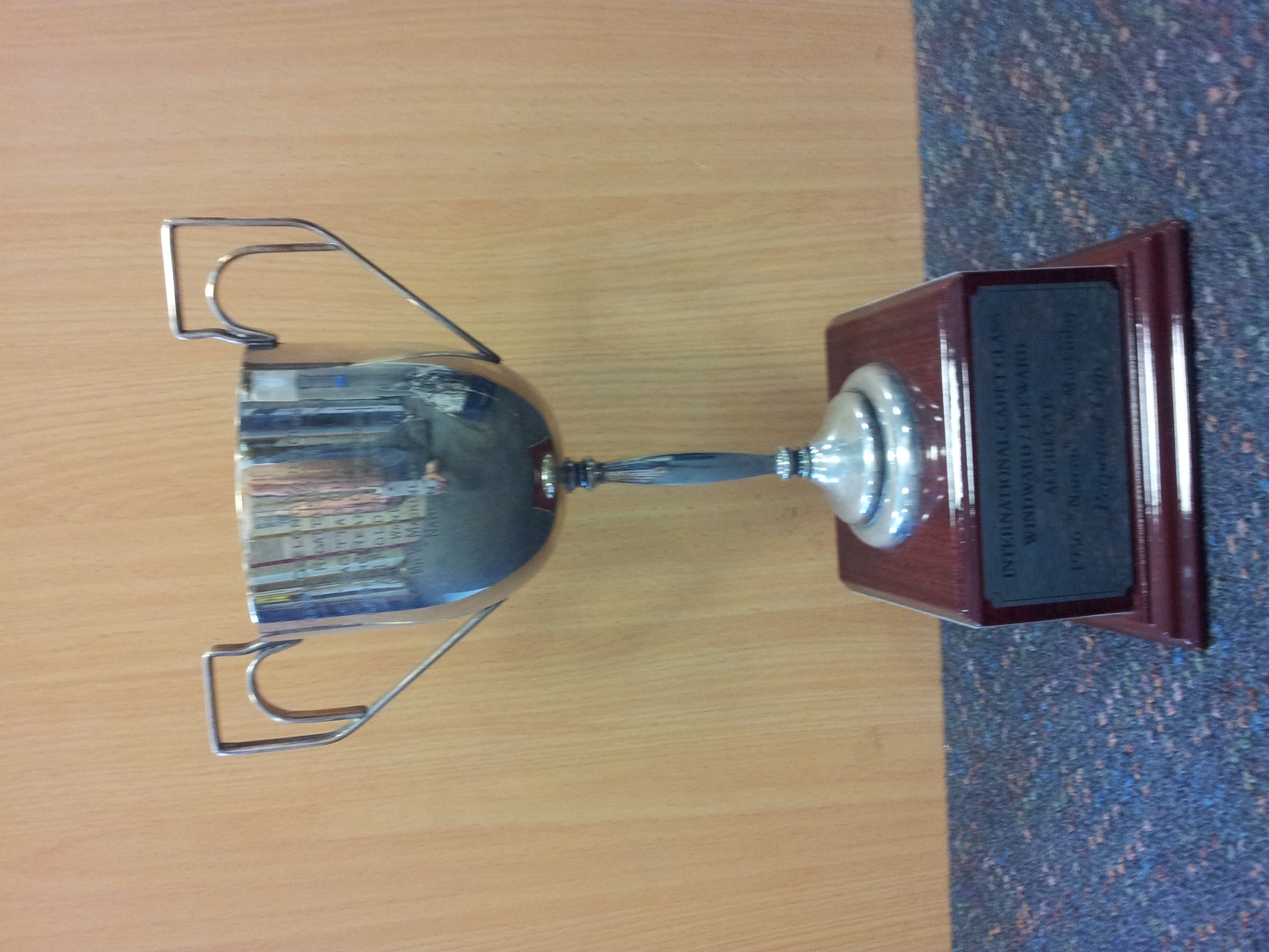 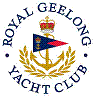 Royal Geelong Yacht Club Inc.Est 1859Trophy Deed of Gift.Trophy Deed of Gift.Trophy:Sigittas CupPresented by:Rear Commodore A. J. HoldenDate:1932For:1932 RegattaRemarks / RevisionsFirst Won by Mr W. Mackinlay in 1936Reallocated to Cadet Division Windward-Leeward Combined Handicap sub-AggregateClick here for a List of RecipientsClick here for a List of Recipients